هو الله هذا كتاب الأبهى إلى الذي تمسّك بحبل الهدىحضرت بهاءاللهأصلي عربي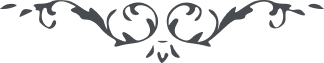 من آثار حضرة بهاءالله – لئالئ الحكمة، المجلد 2، لوح رقم (133)، الصفحة 273هو اللّههذا کتاب الابهی الی الّذی تمسّک بحبل الهدی ان یا مصطفی اسمع ندائی عن شطر السّجن بانّه لا اله الّا هو ربّ الآخرة و الاولی ان انصر ربّک بما استطعت ثمّ اذکره لعلّ ینتشر نفحات ذکر اسم ربّک العلیّ الاعلی قل یا قوم قد جاء ربّ العرش و الثّری و تسمع من کلّ ارکانه حتّی الشّعر آیات ربّکم الکبری قل اتذرّون اللّه و تعبدون اللّات و العزّی ان هذا الّا الضّلال یا اهل البغی و الطّغی و الرّوح علیک و علی من معک من اصحاب الهدی .